第13课 我买了一件衣服。I’ve bought a clothes.一、语音训练 1. 朗读 kuǎnshì       dǎzhé       gòuwù dōngxi        gùkè      diànyuán máoyī        piányi      wàitào shìchuān      fùqián      shuǎkǎ  xǐyījī         pǔtōng rén   zǒngjīnglǐ   huǒchē piào  shǐxuéjiā      jǐngchájú    měinánzǐ    měiróngyuàn  biǎoyǎnjiā    xiǎoyǎnyuán   Mǐlǎoshǔ   yǎnchànghuì  dǎzìjī        pǎobù xié    měishùguǎn  dǎ diànhuà2.对话   A:  ，  。B：       。A：      ，    。B：       。A：         。B：    ，     。   ？A：        ，     ，    。B： ，    。
A： ！     。 
B： 。二/词汇和句子 去哪儿了？    迈克去哪儿了？      前天下午迈克去哪儿了？买衣服。      小杰去买衣服。      小杰去商场买衣服。 一共多少钱？  我刷卡付款。A：________________ ？                B：我穿大号的。A：您怎么付款？        B：_________________   A: 您喜欢这件吗？      B：________________________。有小一点儿的吗？A：这件小一些。B：我试穿一下，         ？A：150元。三 汉字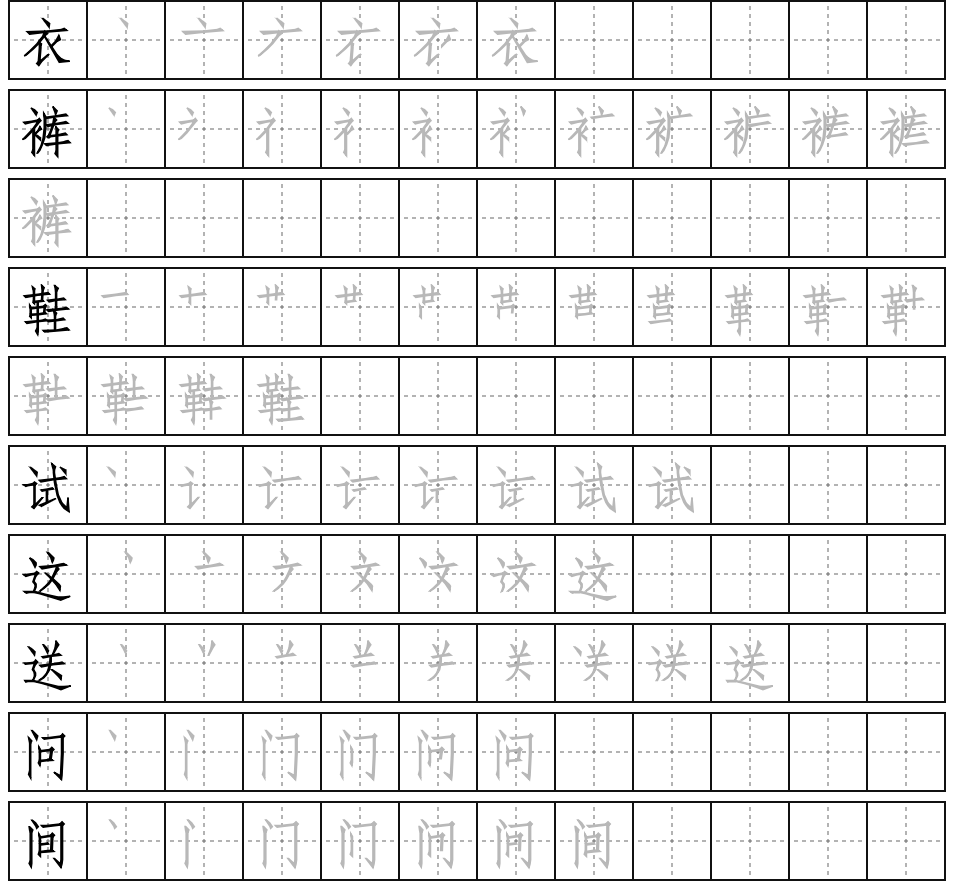 